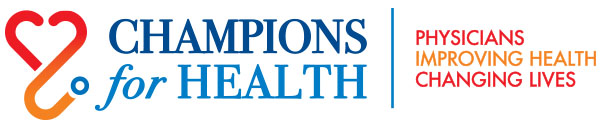 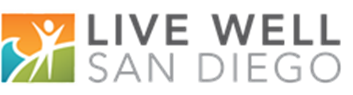 San Diego County Medical Society Foundation is a recognized provider of quality educational programs. Your opinions are critical to us in this effort. To assist us in evaluating the effectiveness of this activity and to make recommendations for future educational offerings, please reflect carefully and complete this form.PLEASE CIRCLE THE ANSWER THAT BEST DESCRIBES YOUR PERCEPTIONS:Importance of Subject Matter						Excellent	Very Good	Fair	PoorRate the Quality of the Speaker						Excellent	Very Good	Fair	PoorOverall Quality of Presentation						Excellent	Very Good	Fair	Poor Would you recommend this seminar to others?				Yes	       Probably 	       Maybe __	   NoPlease assess your increased knowledge of health issues as a result of this seminar				Learned many tips	   Learned some tips									Learned few tips	       Was not helpfulDo you think you will incorporate anything youhave learned into your daily life?					Yes	       Probably 	       Maybe __	   No If so, what will you do/change?  Please write comments below.__________________________________________________________________________________________________________________________________________________________________________________________________________________________________________________________________________________________________________________________________________________________________________________________________________________________________________________________________________________________________________(Optional) Name____________________________________________________________________________________Street Address______________________________________________________________________________________City, State, Zip______________________________________________________________________________________Phone Number_____________________________________________________________________________________May we add you to our e-newsletter list?  				Yes  		No_______________________Email address___________________________________________________________________________________________